* … Şube Müdürlüğü** Risk düzeyi görevin ve belirlenen risklerin durumuna göre Yüksek, Orta veya Düşük olarak belirlenecektir.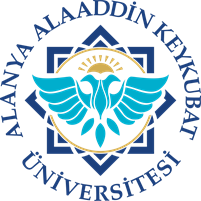 HASSAS GÖREV ENVANTER LİSTESİDoküman NoLS.009HASSAS GÖREV ENVANTER LİSTESİİlk Yayın Tarihi10.10.2023HASSAS GÖREV ENVANTER LİSTESİRevizyon Tarihi-HASSAS GÖREV ENVANTER LİSTESİRevizyon NoHASSAS GÖREV ENVANTER LİSTESİSayfa0HASSAS GÖREV ENVANTERİHASSAS GÖREV ENVANTERİHASSAS GÖREV ENVANTERİHASSAS GÖREV ENVANTERİHASSAS GÖREV ENVANTERİHARCAMA BİRİMİ: PERSONEL DAİRE BAŞKANLIĞIHARCAMA BİRİMİ: PERSONEL DAİRE BAŞKANLIĞIHARCAMA BİRİMİ: PERSONEL DAİRE BAŞKANLIĞIHARCAMA BİRİMİ: PERSONEL DAİRE BAŞKANLIĞIHARCAMA BİRİMİ: PERSONEL DAİRE BAŞKANLIĞISıra NoHassas GörevlerGörevin Yürütüldüğü Birim*Sorumlu Birim Amiri**Görevi Yerine Getirilmemesinin Sonuçları1Dolu-boş kadro değişiklikleri, iptal, ihdas, tahsis ve tenkis işlemleri.Akademik Personel Şube MüdürlüğüDerya TOSUNKadro sayılarının karışması, YÖKSİS ve otomasyon sitemin kadro sayıları arasına tutarsızlık, zaman kaybı. 2Akademik personelin norm kadro planlama işlemleri.Akademik Personel Şube MüdürlüğüDerya TOSUNNorm kadroların planlamasının eksik ya da hatalı yapılmış olması.3Akademik kadroları kullanma ve aktarma işlemleri.Akademik Personel Şube MüdürlüğüDerya TOSUNKullanma ve aktarma izni istenen kadroların Yükseköğretim Kurulu Başkanlığına eksik veya hatalı gönderilmesi.4Birimlerin norm içi ve norm dışı kadro talep işlemleri.Akademik Personel Şube MüdürlüğüDerya TOSUNNorm içi ve dışı kadro talepleri yapılırken birimin ihtiyacı doğrultusunda talepte bulunulmamış olunması nedeniyle Yükseköğretim Kurulu Başkanlığınca talebin uygun bulunmamış olması.5Akademik kadroların ilan işlemleri.Akademik Personel Şube MüdürlüğüDerya TOSUNİlana çıkılacak kadroların belirlenmemiş olması ya da kadroların özelliklerinin birimlerden eksik veya hatalı verilmesi nedeniyle ilana çıkma işlemlerinin gecikmesi ya da ilana hatalı çıkılması nedeniyle düzeltme ilanı vermek zorunda kalınması.6Atama jüri işlemleri.Akademik Personel Şube MüdürlüğüDerya TOSUNJüri yazışmalarının gizlilik içinde yapılmaması, yazışmaların zamanında tamamlanmaması, raporların geç gelmesi.7Akademik kadrolara atama işlemleri.Akademik Personel Şube MüdürlüğüDerya TOSUNKadrolara atama yapılırken personel hareket onayında kadro derece, ek gösterge vs. bilgilerinin eksik ya da hatalı belirlenmesi.8Akademik kadroların terfi işlemleri.Akademik Personel Şube MüdürlüğüDerya TOSUNTerfisi yapılacak olan öğretim elemanlarının o ayki terfisinin unutulması veya atlanması ya da yanlış terfi ettirilmesi.9Yabancı uyruklu öğretim elemanı çalıştırılması işlemleri.Akademik Personel Şube MüdürlüğüDerya TOSUNİstihdamı yapılacak yabancı uyruklu personelin planlamasının yapılmamış olması, taleplerin gecikmesi nedeniyle öğretim elemanı ihtiyacının karşılanamaması.10Akademik personelin özlük bilgisinin SGK HİTAP sistemine aktarılması işlemleri.Akademik Personel Şube MüdürlüğüDerya TOSUNTüm özlük bilgisi verilerinin personel otomasyon sistemine belirtilen sürelerde girilmemesi, geç girilmesi veya hiç girilmemesinden dolayı verilerin HİTAP sistemine aktarılmamış veya geç aktarılmış olması nedeniyle idari para cezası uygulanması.11Kamu E-uygulama ve BUMKO sistemlerine kadroların düzenli aralıklarla girilmesi.Akademik Personel Şube MüdürlüğüDerya TOSUNPersonelden kadro derecelerinin değiştirilmesi gerekenlerin değiştirilmesinin unutulması.12Akademik derece değişikliği ve dolu kadro aktarımları.Akademik Personel Şube MüdürlüğüDerya TOSUNİlgili yazışmaların yapılmaması.13Süre takibinin kontrolü. Derece kontrolünün yapılması.Akademik Personel Şube MüdürlüğüDerya TOSUNİlgili yazışmaların yapılmaması.14Pasaport İşlemleri.Akademik Personel Şube MüdürlüğüDerya TOSUNİl Nüfus Vatandaşlık Müdürlüğüne yazılmaması.15Akademik personelin 39. madde kapsamında yurt içi/yurt dışı görevlendirmeleri.Akademik Personel Şube MüdürlüğüDerya TOSUNDerya TOSUNÖzlük Programına yanlış ya da eksik girilmemesi.16Yükseköğretim Kurumu ile yapılan yazışmalar.Akademik Personel Şube MüdürlüğüDerya TOSUNDerya TOSUNİlgili akademik personele zamanında duyurulmaması ve geciktirilmesi.17Bölüm ve Anabilim Dalı Başkanlığı atama yazışmaları.Akademik Personel Şube MüdürlüğüDerya TOSUNDerya TOSUNÖzlük Programına yanlış ya da eksik girilmesi.18Valilik ve dışardan gelen yazışmalar.Akademik Personel Şube MüdürlüğüDerya TOSUNDerya TOSUNGörev alan akademik personele ilgili yazının tebliğ edilmemesi.19Görevlendirmeler(40/a, 40/d, 13/b-4)Akademik Personel Şube MüdürlüğüDerya TOSUNDerya TOSUNİlgili birimlere zamanında bilgilendirilme yapılmaması.20Vekâlet Yazışmaları.Akademik Personel Şube MüdürlüğüDerya TOSUNDerya TOSUNİlgili vekâletin bırakıldığı akademik personelin bilgilendirilmemesi.21Akademik ve idari personel maaşları.Maaş Tahakkuk Şube MüdürlüğüMaaş Tahakkuk Şube MüdürlüğüAhmet Uğur ADIGÜZELMaaş verilerinin hatalı işlenmesi veya unutulması, birim, unvan ve derece değişikliklerine ilişkin bilgilerin maaş programına girilmemesi, kamu zararı veya kişinin hak kaybına uğraması.22Emekli kesenekleri ve icmal bildirimleri.Maaş Tahakkuk Şube MüdürlüğüMaaş Tahakkuk Şube MüdürlüğüAhmet Uğur ADIGÜZELEmekli keseneklerinin yasal süre içerisinde gönderilmemesi, emekli keseneklerinin eksik veya hatalı girilmesi.2323SGK giriş ve prim bildirim işlemleri.Maaş Tahakkuk Şube MüdürlüğüAhmet Uğur ADIGÜZELGirişlerin yasal süre içerisinde girilmemesi, SGK primlerinin eksik ya da hatalı bildirilmesi.2424Ek ders ücret tahakkuku.Maaş Tahakkuk Şube MüdürlüğüAhmet Uğur ADIGÜZELEk ders puantaj kayıtlarının kontrollerinin yapılmaması ve sisteme hatalı işlenmesi, kamu zararı oluşturulması, kişinin hak kaybına uğraması.2525Ek karşılık ve faturalı alacaklar.Maaş Tahakkuk Şube MüdürlüğüAhmet Uğur ADIGÜZELSGK MOSİP sisteminden taksitlendirme yapılmaması, yasal süre içerisinde ek karşılıkların ödenmemesi.2626Dil tazminatları işlemleri.Maaş Tahakkuk Şube MüdürlüğüAhmet Uğur ADIGÜZELDil tazminatı puanlarının eksik ya da fazla girilmesi, sınav geçerlilik tarihlerinin kontrolünün yapılmaması.2727Otomatik bireysel emeklilik işlemleriMaaş Tahakkuk Şube MüdürlüğüAhmet Uğur ADIGÜZELİşe yeni başlayan personel için bireysel emeklilik üretim bilgisinin gönderilmemesi ve tahakkukunun yapılmaması.28Rapor kesinti işlemleri.Rapor kesinti işlemleri.Maaş Tahakkuk Şube MüdürlüğüAhmet Uğur ADIGÜZELRapor gün sayılarının fazla ya da eksik girilmesi.29İcra/ nafaka kesinti ve takip işlemleri.İcra/ nafaka kesinti ve takip işlemleri.Maaş Tahakkuk Şube MüdürlüğüAhmet Uğur ADIGÜZELİcra/nafaka kesintilerinin takibinin yapılmaması ve yazışmaların yapılmaması.30Arazi ve diğer tazminatlar tahakkuku.Maaş Tahakkuk Şube MüdürlüğüAhmet Uğur ADIGÜZELPuantaj kayıtlarının kontrollerinin yapılmaması ve sisteme hatalı işlenmesi.31Atama İşlemleri.İdari Personel Şube MüdürlüğüNeşe TARHANGörevin aksaması/tamamlanamaması, zaman kaybı, personelin mağdur olması, hak kaybı, kurumun personel eksikliği.32Asalet Onayı İşlemleri.İdari Personel Şube MüdürlüğüNeşe TARHANGörevin aksaması/tamamlanamaması, zaman kaybı, personelin mağdur olması, hak kaybı.33Aylıksız izine ayrılma / İzin dönüşü göreve başlama (Aylıksız- Doğum-İstek)İdari Personel Şube MüdürlüğüNeşe TARHANGörevin aksaması, zaman kaybı, personelin mağdur olması, kamu zararı.34Özlük bilgilerinin otomasyon sistemine işlenmesi ve HİTAP gönderimi sağlanması.İdari Personel Şube MüdürlüğüNeşe TARHANPersonelin tanımlanmaması ve/veya eksik bilgi ile tanımlanması, başlama tarihinin girilmemesi, unvan, öğrenim vs. hizmet satırı bilgilerinin girilmemesi, ya da geç girilmesi sebebiyle kuruma para cezası.35İntibak İşlemleri.(Okul/ Sigorta/ Doğum/ Askerlik)İdari Personel Şube MüdürlüğüNeşe TARHANZaman kaybı, personelin mağdur olması, hak kaybı, kamu zararı.36Terfi / 8 yıllık kademe işlemi.İdari Personel Şube MüdürlüğüNeşe TARHANZaman kaybı, personelin mağdur olması, hak kaybı, kamu zararı37Kamu E-Uygulama, E- bütçe, YÖKSİS ve Sivil Savunma 3 aylık kadro sayısı girişi.İdari Personel Şube MüdürlüğüNeşe TARHANKadroların zamanında ilgili bakanlığa bildirilmemesi.38Dolu-Boş Kadro Değişikliğiİdari Personel Şube MüdürlüğüNeşe TARHANZaman kaybı, personelin mağdur olması, hak kaybı.39Kişisel Verilerin Korunmasıİdari Personel Şube MüdürlüğüNeşe TARHANKişisel verilen ortaya çıkası, kişinin mağdur olması, kamu zararı40HİTAPİdari Personel Şube MüdürlüğüNeşe TARHANKuruma idari para cezası.41Pasaport işlemleri.İdari Personel Şube MüdürlüğüNeşe TARHANİl Nüfus Vatandaşlık Müdürlüğüne yazılmaması.42Personel kimliklerinin düzenlenmesiİdari Personel Şube MüdürlüğüNeşe TARHANKimliklerin yanlış basılması, zaman kaybı.43Yıllık izinler ve raporların takibi.İdari Personel Şube MüdürlüğüNeşe TARHANİzin hakkı olmayan kişilerin izin kullanması, kamu zararı.44Görevlendirmeler.İdari Personel Şube MüdürlüğüNeşe TARHANYazışmaların zamanında yapılıp yapılmadığının takibi.45Personelin sigorta girişlerinin yapılması.İdari Personel Şube MüdürlüğüNeşe TARHANGirişlerin zamanında yapılmaması, kuruma para cezası.46Sürekli/sözleşmeli işçi ilan işlemleri.İdari Personel Şube MüdürlüğüNeşe TARHANİlana yanlış çıkılması.47Ek karşılık ve faturalı alacaklar.İdari Personel Şube MüdürlüğüNeşe TARHANSGK MOSİP sisteminden taksitlendirme yapılmaması, yasal süre içerisinde ek karşılıkların ödenmemesi.48Aday memurun eğitimi.Eğitim ve Disiplin Şube MüdürlüğüNeşe TARHANTemel eğitim, hazırlayıcı eğitim ve staj dönemlerinin zamanında ve uygun sürede yapılmaması, Kamu E-uygulama bildiriminin unutulması.49Hizmet içi eğitim.Eğitim ve Disiplin Şube MüdürlüğüNeşe TARHANİş ve işlemlerin güncel mevzuata uygun yapılamaması.50Tüm personelin disiplin işlemleri.Eğitim ve Disiplin Şube MüdürlüğüNeşe TARHANSoruşturmanın süresinde tamamlanamaması ve soruşturma komisyonu tarafından istenen bilgi ve belgelerin yanlış veya eksik verilmesi.HAZIRLAYANÖNER NURALProgramcıHAZIRLAYANÖNER NURALProgramcıHAZIRLAYANÖNER NURALProgramcıONAYLAYANALİ EVDİLEKPersonel daire Başkan V.ONAYLAYANALİ EVDİLEKPersonel daire Başkan V.